ZADANIA DLA DZIECI Z GRUPY SMERFY W OKRESIE 15.06.2020r – 19.06.2020rTemat kompleksowy: „W wiejskiej zagrodzie.”PONIEDZIAŁEK: W zagrodzie.- Zabawa ruchowa z piosenką „Kto jak skacze” https://www.youtube.com/watch?v=LNouuY9zrKQ- Oglądanie ilustracji zwierząt wiejskich; nazywanie ich, opisywanie ich wyglądu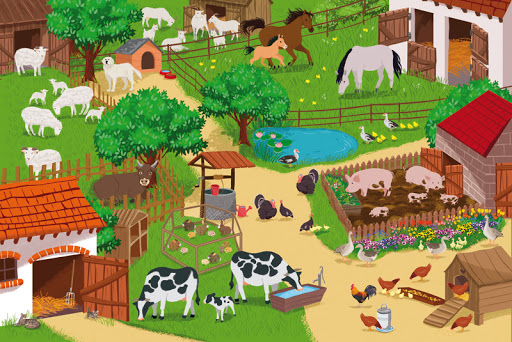 - Wykonanie karty pracy nr 151 : zabawa matematyczna „ Cztery czy dwie nogi?”, dostrzeganie charakterystycznych cech wyglądu, klasyfikowanie zwierząt ze względu na jedną wybraną cechę, odszukiwanie i kolorowanie ich na karcie pracy.- Dom dla zwierząt: zabawa manipulacyjna - budowanie wiejskiej zagrody z dowolnych klockówWTOREK: Hałasy na wiejskim podwórku.- Ćwiczenia grafomotoryczne: rysowanie na kartce pionowych linii z góry do dołu i z dołu do góry- Zagadki słuchowe „Jakie to zwierzę?” Uważne słuchanie dźwięków wydawanych przez różne zwierzętahttps://www.youtube.com/watch?v=3oE8dF4HPAE- Domki zwierząt: oglądanie ilustracji , wskazywanie i nazywanie zwierząt i ich domów.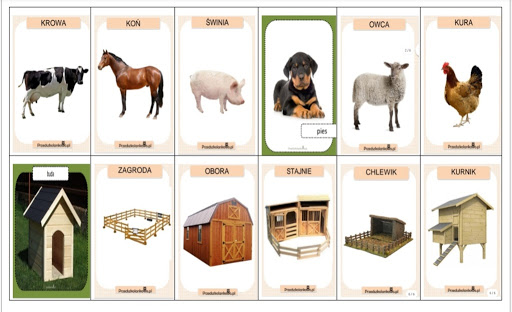 ŚRODA: Rodziny zwierząt.- „ Dzieci i ich rodzice ” – nazywanie poszczególnych przedstawicieli zwierząt  : 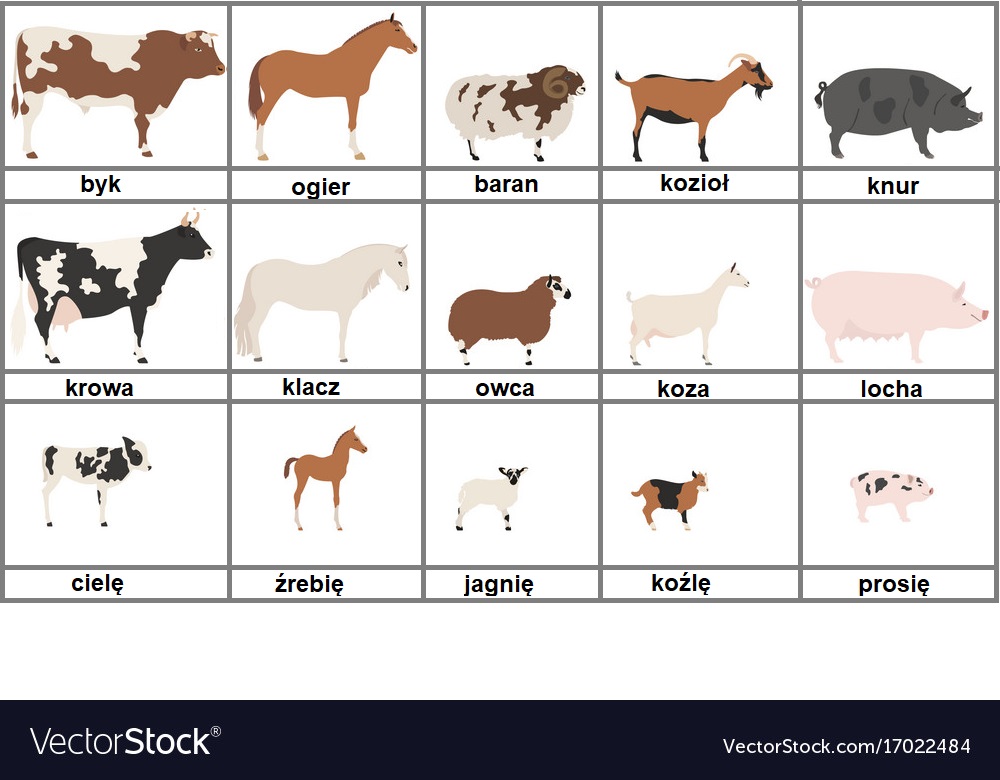 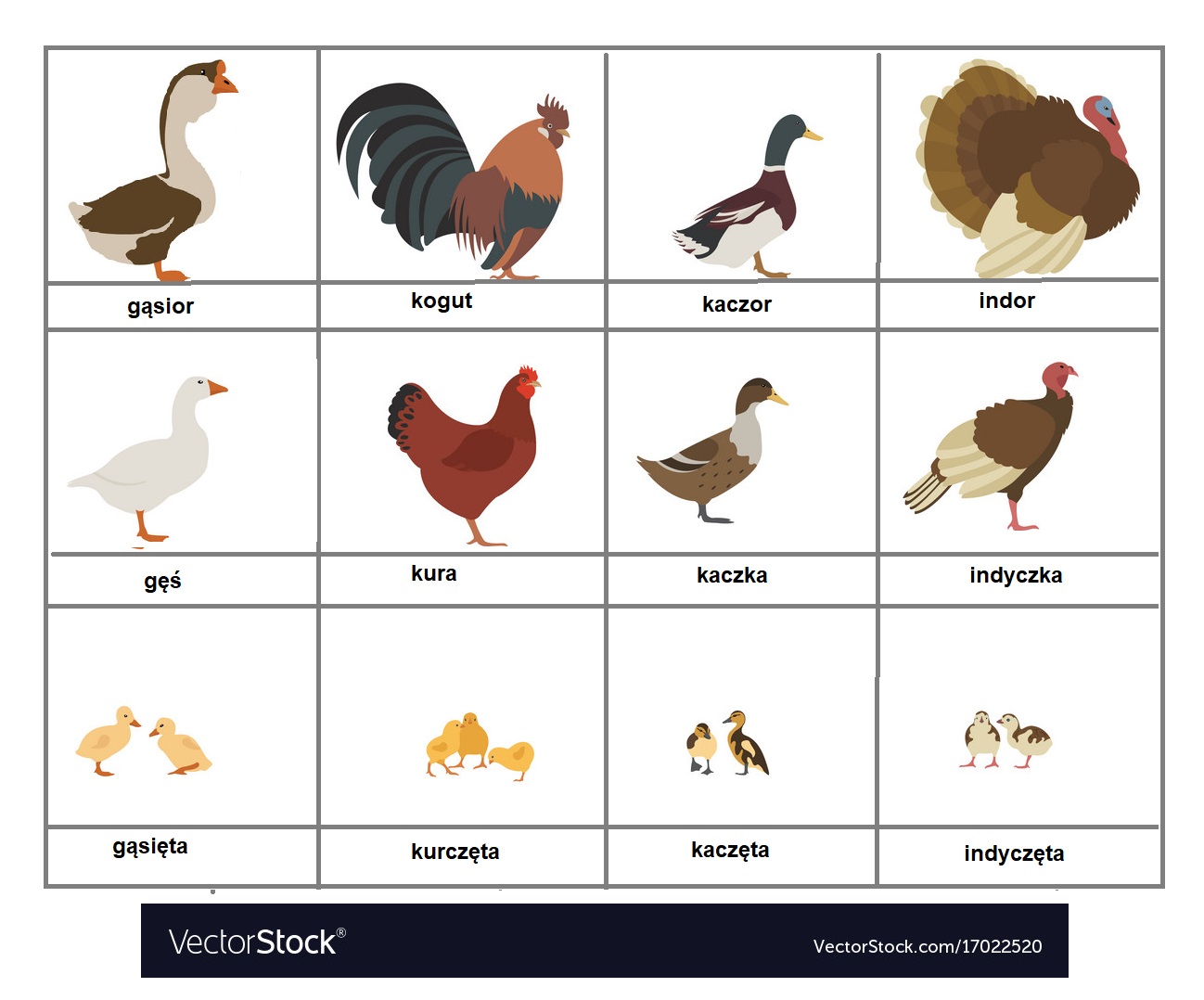 - wykonanie karty pracy nr. 153CZWARTEK: Co nam dają zwierzęta?- Wysłuchanie wiersza S. Baczewicz  „ Zwierzęta w gospodarstwie”„Zwierzęta w gospodarstwie”W gospodarstwie u człowieka praca na zwierzęta czeka.Konik ciągnie w wozie siano, wozi jeźdźca też co rano.Potem w stajni odpoczywa, pięknie lśni na słońcu grzywa.Krowa ciągle trawę żuje, pyszne mleko produkuje.Gdy w oborze sobie stoi, człowiek co dzień ją wydoi.Owca na pastwisku staje, miękką wełnę swą oddaje.Śpi w owczarni aż do rana i pilnuje się barana.Świnka w tłuszczyk wciąż obrasta, później będzie z niej omasta.Gdy w chlewiku smacznie śpi, o jedzeniu ciągle śni.Kurka gdacze, z drugą gada i na grzędzie jaja składa.Bo w kurniku ma mieszkanie, siedzi sobie w nim na sianie.Kogut pianiem, to się zdarza, często budzi gospodarza.On nad ptactwem tu góruje i w kurniku wciąż króluje.Pies na wszystko ma baczenie i pilnuje otoczenie.A gdy bardzo jest zmęczony, w budzie sobie śpi skulony.Kot podchodzi w wielkiej ciszy, bo w spiżarni łowi myszy.I w stodole, kiedy pada, wszystkie małe myszki zjada.Tak od rana do wieczora, czy to chlewik, czy obora, każde zwierzę pracę ma, a gospodarz o nie dba.- Dorosły zadaje pytania dzieci odpowiadają:Gdzie odpoczywa koń?Co daje krowa?Kto jest na pastwisku?Kto składa jaja?Co robi piesek?- Rozmowa na temat znaczenia hodowli zwierząt połączonej z degustacją produktów np. ugotowane jajko, mleko, ser, oraz wełniane skarpety , poduszka z piórami.PIĄTEK: Zwierzyniec.1. Poranna gimnastyka:„Koniki” – zabawa polega na poruszaniu się w różnym tempie dookoła pomieszczenia na hasło stęp – powoli, galop – szybko.„Koń grzebie nogą” – stojąc na jednej nodze drugą wyciągnij go przodu i udawaj, że grzebiesz nią w ziemi.„Koń kiwa głową” – stojąc w rozkroku pochylaj głowę do przodu i odchylaj lekko za siebie – pamiętaj, żeby ćwiczenie wykonywać powoli i ostrożnie.„Koń na biegunach” – usiądź w siadzie skrzyżnym dotykając, tak aby stopy połączyły się ze sobą. Skul plecy i huśtaj się w przód i w tył kładąc się delikatnie na plecach.Połóż się wygodnie zamknij oczy i wyobraź sobie, że jesteś małym źrebakiem. Biegasz sobie spokojnie po łące…- Przysmaki zwierząt – poznanie przysmaków zwierząt wiejskich : kotek-mleczko , kurka – ziarno, konik – siano, pies – mięso, krowa- trawka. Zachęcam do obejrzenia przez dzieci filmiku edukacyjnego „Co jedzą wiejskie zwierzęta ?” Dzieci mogą same odgadywać i podawać wcześniej odpowiedzi spośród wyświetlanych wariantów. https://www.youtube.com/watch?v=2LOpSLZe2RADodatkowo dla chętnych : utrwalenie wiadomości o zwierzętach z gospodarstwa wiejskiego: oglądanie filmu edukacyjnego https://www.youtube.com/watch?v=xrgowwp1V-U